Algemene voorwaarden
Plaats je een boeking bij Vakantiehuis Drenthe, dan ga je automatisch akkoord met de algemene voorwaarden. 
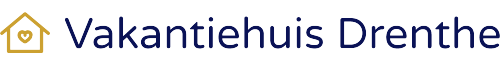 AlgemeenNa ontvangst van de reserveringsbevestiging per mail, is een aanbetaling van 25% van het totale bedrag per bank noodzakelijk voor het maken van de definitieve boeking. Deze aanbetaling wordt gedaan binnen een week na de reservering. Is de aanbetaling niet binnen de termijn van een week gedaan, dan behouden wij het recht om de boeking te laten vervallen ten gunste van een andere gast. Uiterlijk zes weken voor de aankomstdatum vragen we de gast het resterende bedrag per bank over te maken. BorgWij hanteren een borg van € 100,-. Deze borg wordt teruggestort op rekening van de gast als er geen schade is aan het huis en/of inventaris én er is schoongemaakt volgens de instructie: vuilnisbakken geleegd, schone oven en koelkast, lege vaatwasser en een bezem door het verblijf. AnnuleringAls er een annulering geplaatst wordt door de gast, dan gelden de volgende regels:Als er meer dan zes weken voor de aankomstdatum geannuleerd wordt, dan kan de aanbetaling niet gerestitueerd worden. Als er sprake is van een hoger bedrag dan het aanbetalingsbedrag, dan wordt er aanvullend € 25,- administratiekosten doorberekend voor het terugbetalen van het restbedrag.Wordt er binnen de periode van zes weken voor aankomst geannuleerd, dan wordt er niet gerestitueerd aan de gast. Als er tijdens het verblijf geannuleerd wordt, dan wordt er geen restitutie gepleegd. VerzekeringenWe adviseren een reis- en annuleringsverzekering af te sluiten voor onvoorziene omstandigheden. Aankomst en vertrekOp de dag van aankomst is het vakantiehuis vanaf 15:00 beschikbaar. Op de dag van vertrek verzoeken we de gast het huis voor 10:00 te verlaten. VerantwoordelijkheidVakantiehuis Drenthe aanvaardt geen aansprakelijkheid voor ongelukken, beschadigingen aan bezittingen van de gast, diefstal en dergelijke. Tip: sluit voor dit soort incidenten een reisverzekering af. Geen huisdieren, groepen jongeren of roken Huisdieren zijn niet toegestaan in het vakantiehuis. Het is een niet-roken verblijf en groepen jongeren kunnen het huisje niet boeken. OvermachtAls Vakantiehuis Drenthe de boeking door overmacht moet annuleren, dan wordt het volledig betaalde bedrag aan de gast gerestitueerd. Vakantiehuis Drenthe kan niet aansprakelijk worden gesteld voor additionele gemaakte kosten. Jouw gegevensWe gebruiken jouw gegevens voor het verzenden van informatie per e-mail over je verblijf in Vakantiehuis Drenthe.  Fijne vakantie! Geniet van je verblijf! Als je vragen hebt, aarzel dan niet om contact met ons op te nemen. Dit kan via info@vakantiehuisdrenthe.nu. 